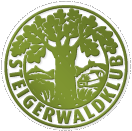 Bitte eintragen, ob Wanderer oder MTB